Утвержденораспоряжением председателяКонтрольно-счетной палатыг.Владикавказ от 28.10.2015 № 189-рЗаключение № 47 от 28 октября 2015 годапо результатам экспертно-аналитического мероприятия по экспертизе проекта муниципального контракта на выполнение работ по построению локальной вычислительной сети (включая поставку сетевого оборудования, работы по монтажу, установке и настройке) для нужд структурных подразделений АМС г.Владикавказа1.Основание для проведения экспертизы: В соответствии с Федеральным законом Российской Федерации от 06.10.2003 №131-ФЗ «Об общих принципах организации местного самоуправления в Российской Федерации», Законом Республики Северная Осетия-Аланияот 25.04.2006 
№24-РЗ «О местном самоуправлении в Республике Северная Осетия-Алания», Федеральным законом от 05.04.2013 №44-ФЗ «О контрактной системе в сфере закупок товаров, работ, услуг для обеспечения государственных и муници-пальных нужд», Федеральным законом от 07.02.2011 №6-ФЗ «Об общих принципах организации и деятельности контрольно-счетных органов субъектов Российской Федерации и муниципальных образований», а также Федеральным законом от 25.12.2008 №273-ФЗ «О противодействии коррупции», Федеральным законом от 17.07.2009 №172-ФЗ «Об антикоррупционной экспертизе нормативных правовых актов и проектов нормативных правовых актов», методикой проведенияантикоррупционной экспертизы нормативных правовых актов и проектов нормативных правовых актов, принятой Постановлением Правительства РФ от 26.02.2010г. «Об антикоррупционной экспертизе нормативных правовых актов и проектов нормативных правовых актов», распоряжением Контрольно-счетной палаты г.Владикавказ от 22.10.2015 №186-р «О проведении экспертно-аналитического мероприятия».2.Цель экспертизы:проведение исследования соответствия представленного проекта муниципального контракта на выполнение работ по построению локальной вычислительной сети нормам действующего законодательства.  проведение исследования представленного проекта муниципального контракта на выполнение работ по построению локальной вычисли-тельной сети на предмет присутствия коррупциогенных факторов.3.Предмет экспертизы: проект муниципального контракта на выполнение работ по построению локальной вычислительной сети (включая поставку сетевого оборудования, работы по монтажу, установке и настройке)для нужд структурных подразделений АМС г.Владикавказ.4.Выводы и предложения:Руководствуясь Законом РСО-Алания от 25.04.2006 №24-РЗ «О местном самоуправлении в Республике Северная Осетия-Алания», Уставом муниципального образования г.Владикавказ (Дзауджикау), Федеральным законом от 07.02.2011 №6-ФЗ «Об общих принципах организации и деятельности контрольно-счетных органов субъектов Российской Федерации и муниципальных образований», Федеральным законом «О контрактной системе в сфере закупок товаров, работ, услуг для обеспечения государственных и муниципальных нужд» от 05.04.2013 №44-ФЗ, Контрольно-счетная палатаг.Владикавказ осуществила проверку на соответствие действующему законодательству комплекта документов для проведение процедуры торгов на выполнение работ по построению локальной вычислительной сети(включая поставку сетевого оборудования, работы по монтажу, установке и настройке)для нужд структурных подразделений АМС г.Владикавказ.Представленные документы подготовлены по форме и в объеме в соответствии  с требованиями Федерального закона от 05.04.2013 №44-ФЗ «О контрактной системе в сфере закупок товаров, работ, услуг для обеспечения государственных и муниципальных нужд». Определение поставщика заказчик собирается осуществить путем проведения электронного аукциона. Закупка предусмотрена планом-графиком АМС г.Владикавказ на 2015 год.Обоснование начальной (максимальной) цены контракта осуществлено в соответствии со статьей 22 Федерального закона от 05.04.2013 №44-ФЗ, «Методическими рекомендациями по применению методов определения начальной (максимальной) цены контракта», утвержденными приказом Министерства экономического развития РФ от 02.10.2013 №567, методом сопоставления рыночных цен. В связи с этим был произведен анализ цен на предоставление требуемого оборудования, определенного заказчиком, как идентичного. При сопоставлении рыночных цен, использовано три источника: ООО «Иртелеком» г.Владикавказ, ИП Валиева ТеонаДжумбертовнаг.Владикавказ, ООО «Умный дом» г.Владикавказ. Источниками, предоставив-шими информацию о стоимости указанных работ, выбраны специализиро-ванные организации. Все вышеуказанное обеспечивает прозрачность прове-дения аукциона.Рассматриваемые значения цен за единицу означенных товаров, определенных как однородные, имеют расчетный коэффициент вариаций равный 1,5%, что является показателем однородности рассматриваемых цен.  Факторов коррупциогенности в представленном комплекте документов для проведение процедуры торгов на выполнение работ по построению локальной вычислительной сети для нужд АМС г.Владикавказ не выявлено.  Таким образом, форма и планируемое содержание представленного на рассмотрение проекта муниципального контрактана выполнение работ по построению локальной вычислительной сети(включая поставку сетевого оборудования, работы по монтажу, установке и настройке)для нужд структурных подразделений АМС г.Владикавказ, соответствует действующему законодательству.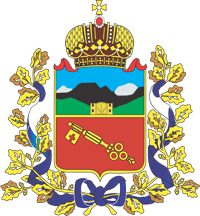 Республика Северная Осетия-АланияКОНТРОЛЬНО-СЧЕТНАЯ ПАЛАТА МУНИЦИПАЛЬНОГО ОБРАЗОВАНИЯ ГОРОД ВЛАДИКАВКАЗ (ДЗАУДЖИКАУ)Республика Северная Осетия-АланияКОНТРОЛЬНО-СЧЕТНАЯ ПАЛАТА МУНИЦИПАЛЬНОГО ОБРАЗОВАНИЯ ГОРОД ВЛАДИКАВКАЗ (ДЗАУДЖИКАУ)Республика Северная Осетия-АланияКОНТРОЛЬНО-СЧЕТНАЯ ПАЛАТА МУНИЦИПАЛЬНОГО ОБРАЗОВАНИЯ ГОРОД ВЛАДИКАВКАЗ (ДЗАУДЖИКАУ)Аудитор Контрольно-счетнойпалаты г.ВладикавказА.А.ХачировОтвет./исп. Албегонов А.В.